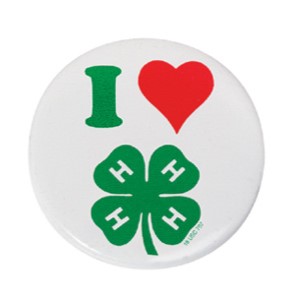      Resource Center NewsAlameda 4-HWebsite: http://4Halalmeda.ucanr.edufacebook: https://www.facebook.com/alameda4h/email: cyfraser@ucanr.eduFebruary 25 2020 - Farm BureauENROLLMENT2019-2020 Program Fees: Youth $90 ($58 State, $30 County, $2 Council); Adult $30 ($24 State, $6 County)Remember that all enrollments (new and returning) must be either accepted or rejected within 60 days of the persons enrollment date.Youth: Active: 598 Pending: 16 Total: 614Adult: Active: 244 Pending: 3 Total: 247Error in calculating 1st Installment enrollment fees for adults. County fee should have been $6.00 per adult and the statement said $0. Will include the amount on 2nd Installment club statementFinal day for accepting new member enrollments is April 1, 2020. All active and pending enrollments in 4hOnline on April 1, 2020 will be charged to your club. All new enrollments must be accepted or rejected by May 1, 2020. Contact me with any questions or concerns.Upcoming trainingsCommunity Club Leadership Retreat: We are beginning to plan the Community Club Leadership Retreat August 29, 2020.  Let me know of any topics you would covered.PROGRAM SUPPORTFuture of 4-H March 3, 2020 @ Marissa Hunt Barn, Alameda County Fairgrounds, Enter Gate 12 off of Valley Avenue 7PM-9PMClub Bylaws Please complete as soon as possibleOffice volunteers for quick projects: Inventory of Curriculum, filing, scanning, Update Facebook, develop other Alameda County 4-H social media sites, answer inquiries about 4-H, etc. Some projects can be completed at home.REQUIREDFacility requests must be submitted at a minimum of 30 days in advance of the event at http://ucanr.edu/4hlogArea, State and National Highlights
For a complete list of area, state, and national news, subscribe to the latest California 4-H Update Newsletter at http://4h.ucanr.edu/News/Start Planning your service projects for April! True Leaders in Service month
366 Community Service Ideas For 4-H & Youth
https://lancaster.unl.edu/4h/serviceideas.shtmlThe month of April is True Leaders in Service month, ending with the 4-H National Day of Service on Saturday, April 25, 2020. Please send me photos of youth in action. cyfraser@ucanr.eduCalifornia 4-H State Field Day ~ May 30, 2020, 8AM-6PM, UC DavisThe California 4-H State Field Day is the largest educational event for California 4-H youth members and adult 4-H volunteers.  The event is intended to provide a culminating experience in public speaking, textiles, plant sciences, photography, interview skills, and entomology.  This family-friendly event is for all ages to participate.Save the Date and Sign Up to Help!State Field Day contests are planned and implemented by 4-H volunteers.  This year, we could use more help!  The following committees need adult and youth volunteers: 1) State Fashion Revue; 2) State Presentation Day; 3) Livestock Quiz Bowl; 4) Interview Contest; 5) Entomology Contest.  Contact Steven Worker at 4hsfd@ucanr.edu to help make these contests happen at State Field Day!2020 California 4-H Camping Conference – April 3-5, 2020 – Sly Park Environmental CenterRegistration for the 2020 California 4-H Camping Conference – Think Outside…No Box Required – is now open! The conference is designed for teens and adults who plan and run camp programs and are eager to learn and connect with others who share a passion for outdoor living and learning.  Visit http://4h.ucanr.edu/4-H_Events/CampingConference_128/ for more information and to apply.Citizenship Washington Focus: Presidential Inauguration ~ January 17-21, 2021This is the second time that 4-H will hold a Citizenship Washington Focus (CWF) during the presidential inauguration.  For more information, including temple letters to solicit donations to support funding an individual’s trip see the CWF – Inauguration event page at http://4h.ucanr.edu/4-H_Events/CWF_Inauguration/  Registration open January 13, 2020.Citizenship Washington Focus – June 25-July 4, 2020 – Ages 15-19Hosted at the National 4-H Center near Washington, D.C. Citizenship Washington Focus gives youth the opportunity to explore, develop, and refine the civic engagement skills they need in order to become outstanding leaders.  To register and for more information visit: http://4h.ucanr.edu/4-H_Events/WF/Leadership Washington Focus – July 26-July 31, 2020 – Ages 12-14Hosted at the National 4-H Center near Washington D.C. Leadership Washington Focus is a 5-day trip packed with educational adventure as participants tour our nation’s capital and learn life-changing leadership skills in a conference setting.  To register and for more information visit: http://4h.ucanr.edu/4-H_Events/LWF/